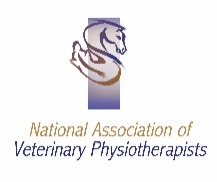 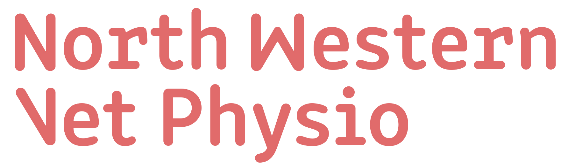 Veterinary Referral Form – Veterinary Physiotherapy Ephie Nash – BSc (Hons) Veterinary Physiotherapy. Member of National Association of Veterinary Physiotherapists.
Professional Liability Insurance: Balens ZUR-BAP/20/01/559Please return completed form to nwvetphysio@gmail.com or call 07398218580. Animal DetailsClient DetailsGeneral Health DetailsCase History Declaration for Veterinary Physiotherapy This animal is a patient under my care and is in my opinion fit to receive veterinary physiotherapy treatment. I authorise veterinary physiotherapy for my patient to be carried out by Ephie Nash. I take full responsibility for my work and the outcomes and will immediately refer the animal back to you if I see any signs of underlying injury, disease or pathology. I am governed by the NAVP Code of Conduct which I fully observe. 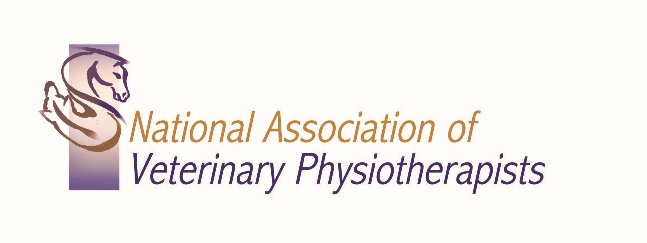 Signed:                                                                               Ephie Nash – North Western Vet Physio.Date: I Name:Sex:Neutered (Y/N):Breed:Insured (Y/N):Age / Date of Birth:Insurance Company:Name:Contact Number:Address: Email:General ConditionWeight/BCSVaccinationsTemperamentCurrent Problem / Reason for Referral (Maintenance, Rehabilitation or Performance)Pre-existing Conditions Current MedicationAny other relevant history/information (please attach notes/radiographs if applicable)Signed: Date:Print Name: Phone:Email: Practice Stamp: Practice Address:Written report provided following initial assessment with details of findings and treatmentsEmail                                 Post                                     Telephone                          NOWritten report provided following initial assessment with details of findings and treatmentsEmail                                 Post                                     Telephone                          NO